190103, Russia, Saint Petersburg, Lermontovsky pr., b. 44
Tel. (812) 575-03-00	 Fax (812) 575-02-70INN/KPP 7826001459/783901001E-mail: rector@spbume.ru           www.spbume.ruTRANSCRIPT OF RECORDSAcademic years: _____/_____    INSTITUTION: __________________________________________        Director of the Institute _____________________                                       Name, Surname        Date of issue: __________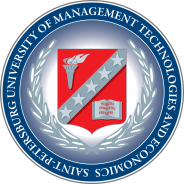 SAINT-PETERSBURG UNIVERSITY 
OF MANAGEMENT TECHNOLOGIES 
AND ECONOMICS STUDENTSTUDENTName, Surname:Date and place of birth:Sex:Field of study:Specialization for Bachelor’s/Master’s Programme:
Previous document of education:Specialization for Bachelor’s/Master’s Programme:
Previous document of education:Specialization for Bachelor’s/Master’s Programme:
Previous document of education:Entrance examinations:Normative period of full-time tuition:Title of the Course UnitECTSTotal hoursFinal mark                                                  Total: